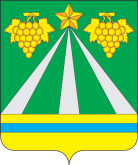 УПРАВЛЕНИЕ ПО ФИЗИЧЕСКОЙ КУЛЬТУРЕ И СПОРТУ АДМИНИСТРАЦИИ МУНИЦИПАЛЬНОГО ОБРАЗОВАНИЯ КРЫМСКИЙ РАЙОНПРИКАЗ   «16» мая 2022 года            	      		                                          № 183 - одгород КрымскО присвоении и подтверждении квалификационных категорий спортивным судьямНа основании представленных документов, подтверждающих выполнение условий присвоения квалификационных категорий спортивным судьям,                          п р и к а з ы в а ю:1. Подтвердить квалификационную категорию «Спортивный судья третьей категории» по виду спорта: 2. Присвоить квалификационную категорию «Спортивный судья третьей категории» по виду спорта:3. Контроль за исполнением настоящего приказа оставляю за собой.Начальник управления                                                                     Е.В.МартыненкоА.Х.Карданов8(86131) 4-53-00Легкая атлетикаЛегкая атлетикаЛегкая атлетика1.Копылова Елизавета ПавловнаМБУ ДО ДЮСШ №22.Прудников Степан АлександровичМБУ ДО ДЮСШ №23.Малецкая Мария ВикторовнаМБУ ДО ДЮСШ №24.Гамзина Ольга ВладимировнаМБУ ДО ДЮСШ №25.Ёлкина (Кочуева) Анна ЕвгеньевнаМБУ ДО ДЮСШ №2Легкая атлетикаЛегкая атлетикаЛегкая атлетика1.Копылова Анна ИгоревнаМБУ ДО ДЮСШ №22.Коваленко Ирина АнатольевнаМБУ ДО ДЮСШ №23.Бровина Наталья СергеевнаМБУ ДО ДЮСШ №24.Пожникова Виктория ВитальевнаМБУ СШ «Урожай»